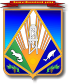 МУНИЦИПАЛЬНОЕ ОБРАЗОВАНИЕХАНТЫ-МАНСИЙСКИЙ РАЙОНХанты-Мансийский автономный округ – ЮграАДМИНИСТРАЦИЯ ХАНТЫ-МАНСИЙСКОГО РАЙОНАП О С Т А Н О В Л Е Н И Еот                                                                                                              № г. Ханты-МансийскО внесении изменений в постановление администрации Ханты-Мансийского района от 13.06.2018 № 174
«Об утверждении правил рассмотрения запросов субъектов персональных данных или их представителей в администрации Ханты-Мансийского района»В целях приведения муниципальных правовых актов Ханты-Мансийского района в соответствие с действующим законодательством, руководствуясь статьей 32 Устава Ханты-Мансийского района:1. Внести в постановление администрации Ханты-Мансийского района от 13.06.2018 № 174 «Об утверждении правил рассмотрения запросов субъектов персональных данных или их представителей в администрации Ханты-Мансийского района» (далее – постановление) следующие изменения:1.1. В девятом абзаце пункта 1 Раздела III постановления слова «вправе отказать» заменить словом «отказывает».2. Настоящее постановление вступает в силу после его официального опубликования.Глава Ханты-Мансийского района					     К.Р.Минулин